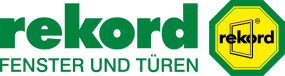 Überschrift:
High-Tech für die HaustürUnterüberschrift:
So bleiben Langfinger draußen - und die Wärme drinAnlauf:Artikeltext:
(djd). Die Kriminalstatistiken belegen es immer wieder: durchschnittlich alle fünf Minuten findet irgendwo in Deutschland ein Einbruch statt. Und in vielen Fällen versuchen die Langfinger zunächst auf dem kürzesten Weg einzudringen - direkt durch die Haustür. Denn noch immer sind mangelhaft gesicherte Eingangsbereiche an vielen deutschen Eigenheimen eher die Regel denn die Ausnahme. Am häufigsten machen sich Einbrecher an Schloss und Rahmen der Tür zu schaffen - hier sollte man genauer hinsehen. Tresorverriegelung macht ihrem Namen alle EhreMit einer Tresorverriegelung, die ihrem Namen alle Ehre macht, erschweren etwa die Türmodelle der dura blue-Serie des Tür- und Fensterspezialisten rekord das gewaltsame Eindringen. Die Verriegelung besteht aus einem 3-Fallen-Schloss und einer durchgehenden Schließleiste, die gemeinsam bereits eine hohe Grundsicherheit bieten. Dem gängigen "Scheckkarteneinbruch" im unverriegelten Zustand wirkt bereits das 3-Fallen-Schloss sicher entgegen. Im verriegelten Zustand stellen sich ungebetenen Gästen zusätzlich zwei robuste Schwenkriegel in den Weg. Dazu kommen noch mal zwei massive Doppelbolzen, die mit der stabilen Schließleiste einen soliden Verbund bilden. Mit etwas Zusatzausstattung können die Türen sogar die hohe Einbruchs-Widerstandsklasse 3 erreichen. High-Tech für eine zukunftssichere WärmedämmungFaserverstärkte und nahezu unverwüstliche High-Tech-Werkstoffe, die auch im Autorennsport und im Flugzeugbau zum Einsatz kommen, geben zusätzliche Sicherheit und sorgen zudem dafür, dass die Türen den gestiegenen Anforderungen an den Wärmeschutz gerecht werden. Der Dämmwert (U-Wert) von 0,8 W/m²K entspricht dem hochmoderner dreifachverglaster Fenster, die sogar im Passivhausbau zum Einsatz kommen. So lassen sich teure Wärmeverluste durch ungenügend gedämmte Hauseingangstüren vermeiden. Zu den guten Werten trägt auch die größere Bautiefe von 86 Millimetern und die Konstruktion von Rahmen und Türblatt bei. Unter www.rekord.de gibt es weitere Informationen und Hilfen zur Planung der passenden Haustür.Infokasten:
Wunschhaustür online konfigurierenWer sich hohe Einbruchsicherheit und einen guten Wärmeschutz wünscht, muss beim Design der Haustür keine Kompromisse machen. Traditionelle Gestaltungen, moderne helle Designvarianten, Sondermodelle mit Feng-Shui-Anleihen oder dem Einsatz von Wechselrahmen machen aus jedem Hauseingang ein unverwechselbares Unikat. Unter www.rekord.de steht ein virtueller Haustürdesigner zur Verfügung, in dem man seine Wunschtür auf dem PC entwerfen und ihre Wirkung anhand eines Fotos des eigenen Hauses gleich ausprobieren kann.Anschrift:
rekord Ausstellung GmbH
Hamburger Landstraße 32
21465 Wentorf
Tel.: 0 40 / 63 91 00 10
E-Mail: wentorf@rekord.de
wentorf.rekord.deÖffnungszeiten:
Mo. – Fr. 09.00 – 18.00 Uhr
Sa. 10.00 – 13.00 Uhr